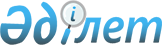 О признании утратившим силу постановления акимата Карасайского района от 26 декабря 2019 года № 467 "Об утверждении государственного образовательного заказа на дошкольное воспитание и обучение, размера родительской платы по Карасайскому району"Постановление акимата Карасайского района Алматинской области от 13 января 2021 года № 18. Зарегистрировано Департаментом юстиции Алматинской области 15 января 2021 года № 5865
      В соответствии со статьей 27 Закона Республики Казахстан от 6 апреля 2016 года "О правовых актах", акимат Карасайского района ПОСТАНОВЛЯЕТ:
      1. Признать утратившим силу постановление акимата Карасайского района "Об утверждении государственного образовательного заказа на дошкольное воспитание и обучение, размера родительской платы по Карасайскому району" от 26 декабря 2019 года № 467 (зарегистрирован в Реестре государственной регистрации нормативных правовых актов № 5375, опубликован 5 января 2020 года в Эталонном контрольном банке нормативных правовых актов Республики Казахстан).
      2. Контроль за исполнением настоящего постановления возложить на заместителя акима района Назарбаеву Айжан Нурдильдаевну.
      3. Настоящее постановление вводится в действие с 1 января 2021 года и подлежит официальному опубликованию.
					© 2012. РГП на ПХВ «Институт законодательства и правовой информации Республики Казахстан» Министерства юстиции Республики Казахстан
				
      Аким Карасайского района

Ж. Далабаев
